ООО «Волгодонское монтажное управление»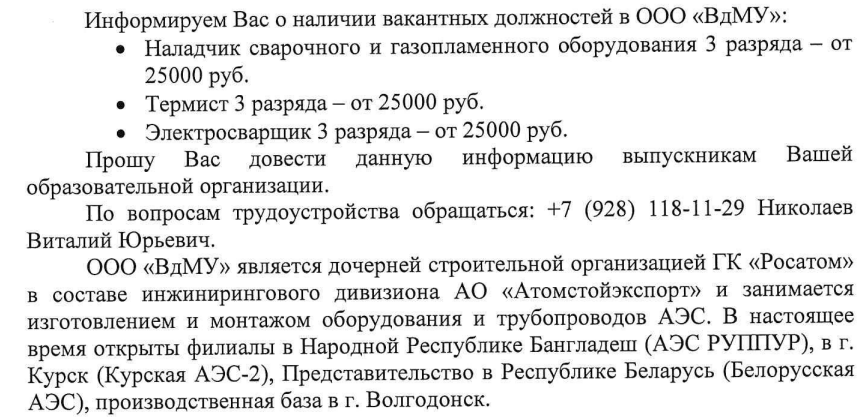 